Mylab.uz saytini qilish bo`yicha qisqacha topshiriqSayt haqidaMylab.uz – Mening labaratoriyam, kimyo fanidan intelektual labaratoriyaAsosiy talablarKimyo fani bo`yicha virtual labaratoriya hosil qilish va anarganik reaksiyalarni virtual tarzda otkazishni amalga oshirish. Elementlar davriy jadavlini elektron ko`rinishini hosil qilish. Labaratoriya jarayonini o’yin ko`rinishda hosil qilib oddiydan murakkablasha boradiga qilish. Reaksiya jarayonidagi sodir bo`ladigan hodisalarni visual effektlar ko`rinishida hosil qilish.Saytning asosiy bo`limlariSayt haqidaElementlar davriy jadvaliNazariy malumotlarLabaratoriyaSozlashAloqaAsosiy saxifaSaytning asosiy saxifasida elementlar davriy jadvali o’rin egallaydi saytning o’ng tarafida elementlarni guruhlab o`rgaish uchun turli tugmachalar dan tarkib topgan yordamchi oyna  yuqori qismida menyu, pastki qismida labaratoriya sharoitlarining asosiy malumotlarini ko`rsatuvchi statistika oynachasi bo`ladi.logotipmenyuelementlar davriy jadvaliyordamchi oynastatistika oynachasiAsosiy saxifaning taxminiy ko’rinishi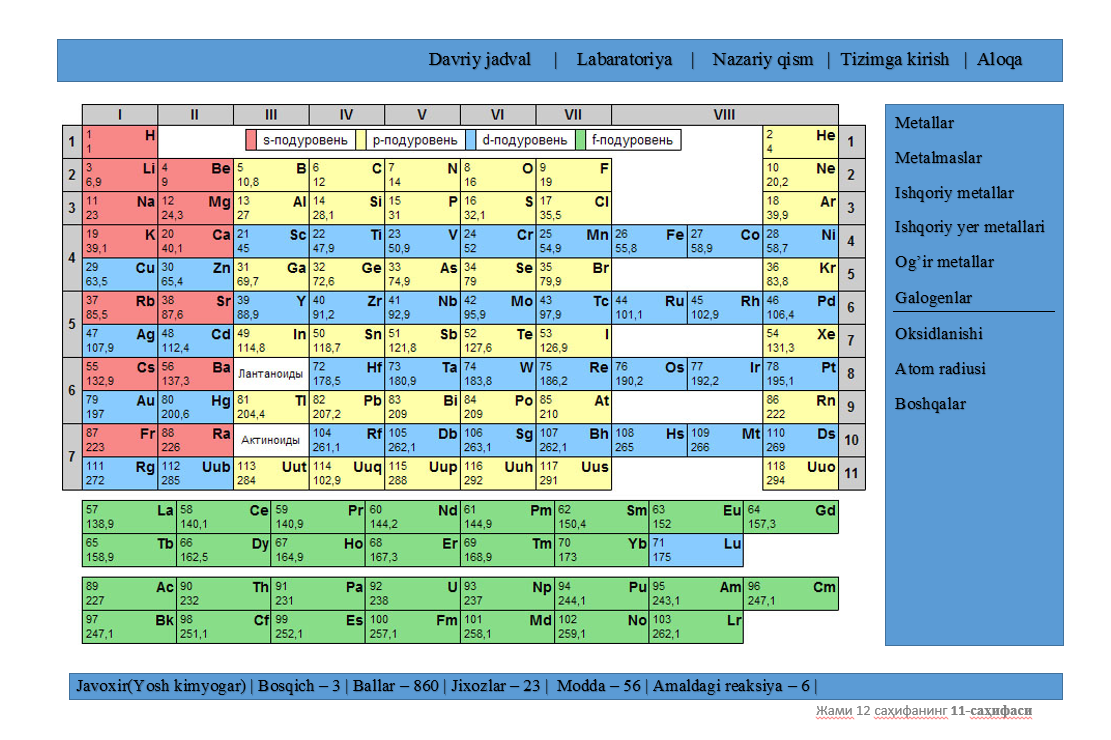 Qo’shimcha imkoniyatlariQo’shimcha o’yinlar7,8,9  sinf o’quvchilari uchun kimyoviy topshiriqlar